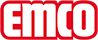 emco Bauemco Rejillas de rebosadero de piscina 723/22 DesignColoresblanco - similar al RAL 9010Negro - similar al RAL 9005DescripciónRejilla para piscinas rígida, con barras perpendiculares al borde de la piscinaMaterialPlástico de gran calidad resistente a los golpes, con absorción de rayos UV.Completamente anticorrosivas y resistentes al cloro, al agua marina y a las aguas terapéuticasPerfil portadorPerfil macizoLa superficie superior del perfil incluye las cavidades de las rejillas, preparadas para la colocación de los azulejos in situ (utilizar sólo azulejos que cumplan con los criterios de la norma DIN 51097 sobre antideslizamiento).Recortes en la parte inferior para montajes de baja altura.SuperficieEsquinas superiores en el plástico para los espacios entre los azulejos.Distancia entre barras< 8 mm según DIN EN 16582-1 y DIN EN 13451-1.Altura aprox. (mm)22 mmUniónVarilla roscada de plástico con separadores.Atención y servicioMedidasContactoemco Spain · Ctra de Cornellá, 147 - 149 Cityparc Atenas 2º; 2ª · 08940 Cornellá de Llobregat (Barcelona) · Teléfono: 93 241 14 25 · Fax: 93 241 14 26 · Mail: info@es.emco.de · www.emco-bau.com